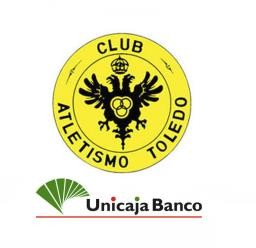 FORMULARIO DE INSCRIPCIÓN ESCUELAS 2023-2024DATOS ALUMNO / ALos datos aquí recabados solo se utilizarán por motivos de necesidad técnica, tales como realizar inscripciones, licencias o algún documento que exija ciertos datos. Por lo demás, quedarán grabados en el archivo del Club.Cualquier consulta sobre la inscripción podrá dirigirse al correo electrónico:clubatletismotoledo@yahoo.esFirmaNombre y ApellidosFecha de nacimientoD.N.I.DirecciónDATOS TUTOR/ADATOS TUTOR/ANombre y apellidosD.N.I.Teléfono móvilCorreo electrónico